如何使用转换项：分支By  段丽霞 基本概念描述 该转换实现的是：数据流根据不同情况流向不同的节点。类似：Switch/Case。 参数 下表中包含一些参数需要在Switch/case步骤节点中设置 案例设计案例要实现的目的及设计如下图所示：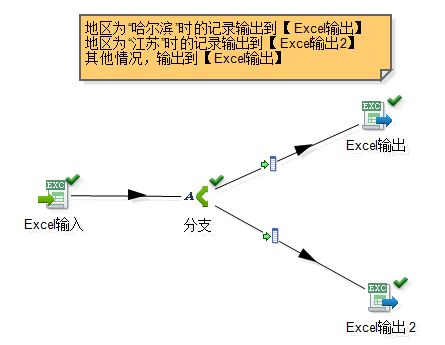 其中， 分支属性截图如下：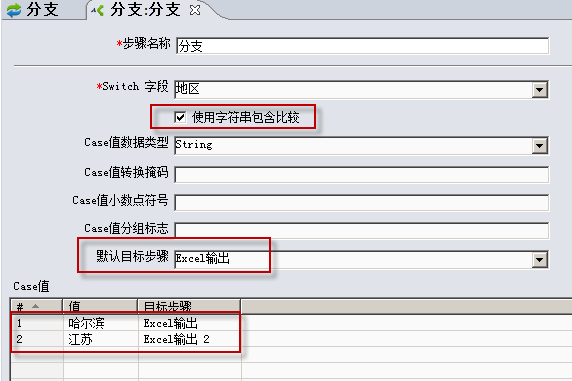 结果数据【Excel输入】数据流为：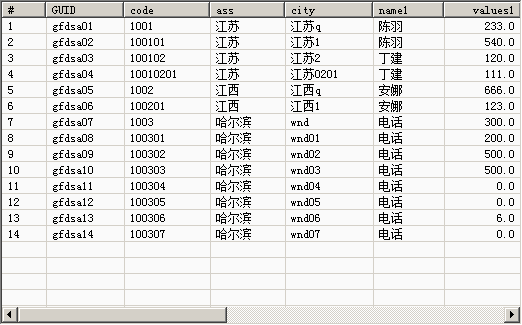 【Excel输出】数据流为：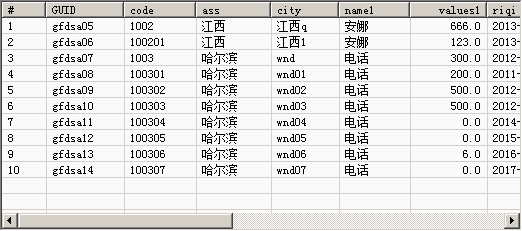 【Excel输出2】数据流为：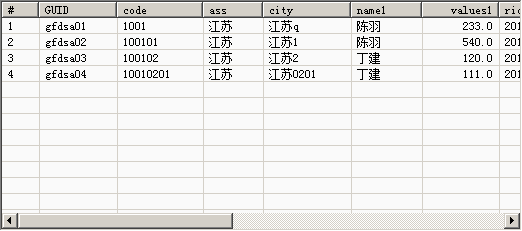 注意事项当选择字段为string时选择：使用字符串包含比较。如下图所示：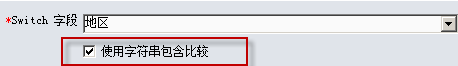 选项描述步骤名称步骤名称，在单个转换中必须唯一Switch字段 根据Switch字段可以选择目标步骤。使用字符串包含比较当选择字段为string时选择该选项数据类型 指定switch字段的数据类型 Case值转换掩码 switch字段的转换掩码(numeric / date values) Case值小数点符号 switch字段的小数点符号(numeric values) Case值分组标志 switch字段的分组标志(numeric values)默认目标步骤 记录不匹配时默认输出的目标步骤. Case值 在这里，你可以指定不同的case值对应不同的目标步骤 